МАОУ СОШ № 6 г. ТобольскаПроект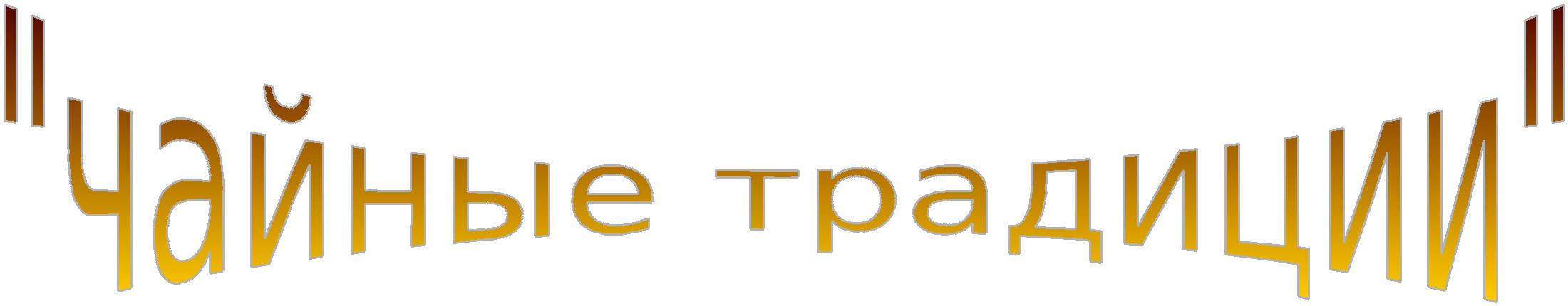 Автор:воспитательТарханова Мария ВладиславовнаПроект «Чайные традиции»Длительность: краткосрочный.Время проведения: 14-25 января 2019 г.Участники: дети подготовительной группы, педагоги, родители.Актуальность.последнее время в СМИ: в периодической печати, на радио, телевидении появляется реклама о пользе чая. Трудно найти на земле уголок, где не любили бы чай. Этот напиток занимает второе место после воды. Во всем мире люди знают и любят чай как напиток, не раз видели, как готовят его: заливают кипятком сухие листики. Но что это за растение - чай? Где оно растет? Каковы его свойства?Чай является повседневным дополнением к нашим трапезам, о пользе чая слышали многие, но мало кто знает, как приготовить чайный напиток так, чтобы он обладал этими положительными качествами. Широкий ассортимент сортов и типов чая на прилавках наших магазинов часто затрудняет решение проблемы: какому виду чая отдать предпочтение.Проблема.Однажды в группе, обсуждая на занятии тему полезных продуктов, я заметила, что никто не назвал чай. А ведь мы пьем его ежедневно. Оказалось мы так мало знаем о чае. Мы решили узнать о нем как можно больше.Цель.Развитие познавательных способностей через формирование интереса к русской культуре, традициям русского чаепития.Задачи.Познакомить с историей появления чая.Познакомить с традициями русского чаепития, с традициями других народов.Дать представление о видах чая и их полезных свойствах.Учить заваривать чай.Прививать навыки этикета.Взаимодействие с родителями.Книжки-малышки.Стенгазета.Консультация «Чай – полезный напиток».Праздник (с чаепитием).Мини-музей «В мире чая».Итоговое мероприятие.Чайная церемония «Мы за чаем не скучаем».Художественное творчество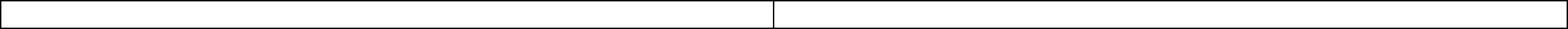 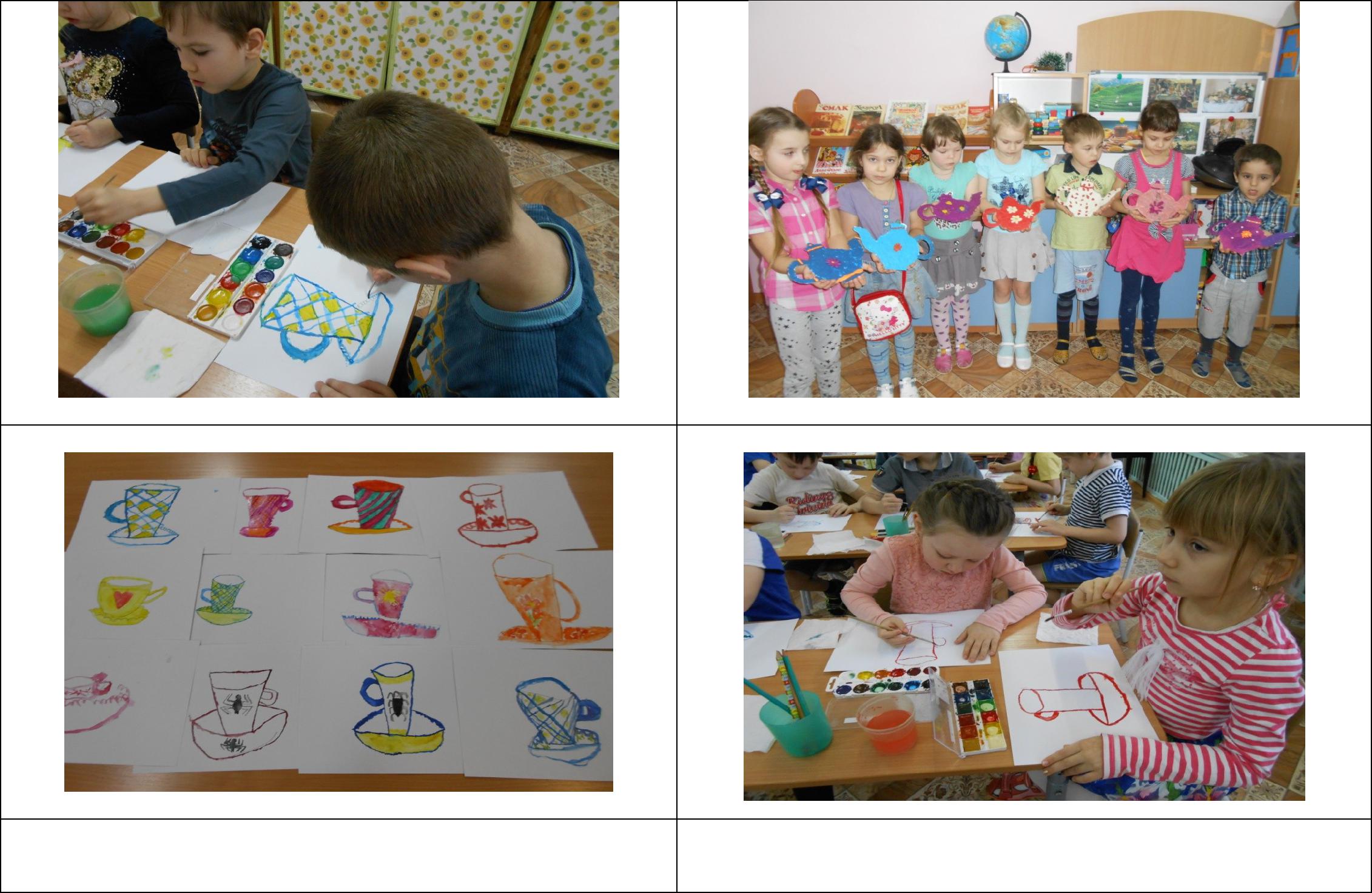 Чтение книги «Чайные стихи»Сервировка стола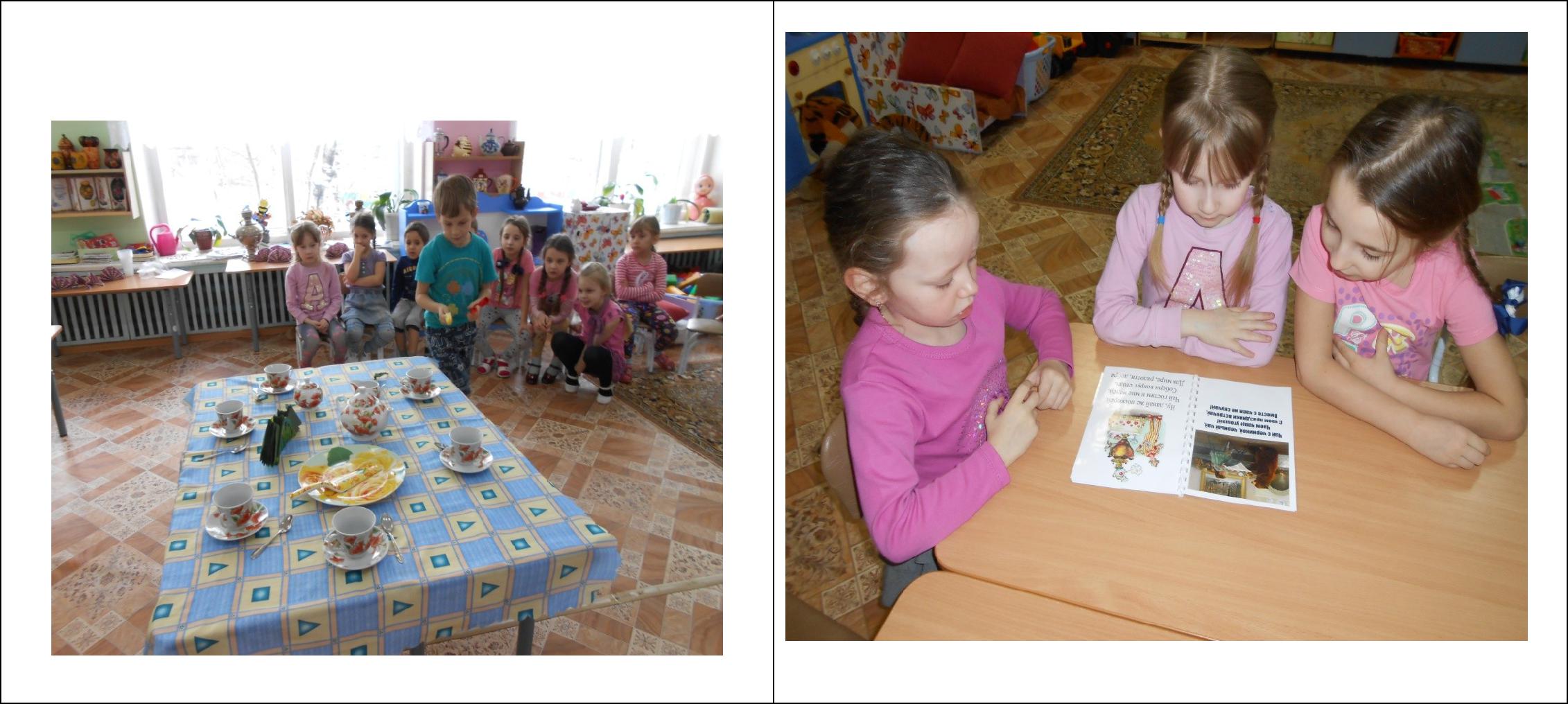 Области развитияЗадачиЗадачиЗадачиОбласти развитияОбучающиеРазвивающиеВоспитательныеСоциально-коммуникативное развитиеПриучать быть гостеприимным в ходе сюжетно-ролевых игр «Чаепитие», «Кафе».Учить правильно сервировать стол для чайной церемонии.Прививать навыки этикета за столом и в гостях.Развивать игровую активность и игровые действия в ходе СРИ «Семейное чаепитие», «Кафе».Воспитывать толерантность, гостеприимство и культуру общения.Познавательное развитиеПознакомить детей с понятием «Традиция».Познакомить с технологией выращивания чая. Дать представление о пользе чая.Познакомить с историей самовара, чайника, посетив музей русских традицийРазвивать аккуратность в сервировке, безопасное поведение в ходе заваривания чая. Активизировать познавательную активность в составлении книжки-малышки о чае совместно с родителями.Побуждать интерес и уважение к традициям России в ходе совместного составления мини-музея «В мире чая»Речевое развитиеУчить составлять короткие рассказы из личного опыта. Учить рассказывать их с опорой на мнемотаблицы.Обогащать словарный запас словами «Традиция», «Самовар», «Гранулированный», «Пакетированный», «Ароматный», «Насыщенный». Учить действуя по алгоритму, описывать словами свои действия, развивая таким образом, грамматический строй речи, логическое мышление.Воспитывать уважение к культурному наследию России.Художественно-эстетическое развитиеУчить лепить чайную посуду из пластилина и глины способом кругового налепа. Совершенствовать навыки декоративного рисования.Развивать творческое мышление, мелкую моторику  в ходе составления творческого каллажа «Мы за чаем не скучаем». Поощрять самостоятельность в выборе способов действия и инструментов творчества.Воспитывать интереск творческомунаследию русскогонарода (картины, предметы старины)Изменения предметно – пространственной средыИзменения предметно – пространственной средыЦентр развитияПедагогиДети, родителиЦентр речевогоАльбом иллюстрацийКулинарные книги.развития«Чайная посуда»,Книжки-малышки:«Самовары».«Чайные истории».Альбом стихов и загадок очае, альбом пословиц ипоговорок.Книги К.Чуковский«Федорино горе», «Муха -Цокотуха», Д.Хармс «ИваИваныч Самовар».ЦентрРазличные материалы дляТрафареты чайнойизодеятельностирисования, лепки,посудыаппликации.Фотографии домашнейБумага разного размера ипосуды.формы.Картины художников орусском чаепитии.Образцы изображениячайной посуды.Центр сюжетно –Наборы чайной посуды.Мини-музей чаяУпаковки от чая для кухни.ролевых игрУгощения к чаю (изСкатерти, фартуки.соленого теста).Прейскурант цен в кафе.Ценники в чайном магазинеЦентр «Хочу всеАльбом «Откуда чайПарные картинки.знать»пришел».Разрезные картинки.Алгоритм завариванияЭкспонаты для мини-выставкичая.«От самовара до чайника».Иллюстрации о чаепитии.Дидактические игры:«Маленькая хозяюшка»,«Кислое, соленое,сладкое, горькое».ЦентрПрозрачные стаканчики.Разные виды чаяэкспериментироваПолотенце. Чайник.(заварка).нияДобавки для чая.Совместная и самостоятельная деятельность детейСовместная и самостоятельная деятельность детейОрганизованная образовательная деят-тьОрганизованная образовательная деят-ть14.0121.01Пн14.0121.01ПнБеседа «Традиции разных народов».Дидактическая игра «Подбери чайную пару».Лепка «Чайная посуда» Оформление выставки вылепленных изделий (в виде стола) «Чайная церемония»Игровое упражнение «Разрезаем торт».Чтение В.Кужелева «Сказка о том, как Иван-чайлень прогнал».Просмотр мультфильма «Тигренок в чайнике».Беседа «Традиции разных народов».Дидактическая игра «Подбери чайную пару».Лепка «Чайная посуда» Оформление выставки вылепленных изделий (в виде стола) «Чайная церемония»Игровое упражнение «Разрезаем торт».Чтение В.Кужелева «Сказка о том, как Иван-чайлень прогнал».Просмотр мультфильма «Тигренок в чайнике».Художественное творчество (лепка) «Чайный сервиз», (аппликация) «Торт».Познание(исследовательскаядеятельность)«Виды чая», «Чайные традиции». Экскурсия в мини-музей русских традицийХудожественное творчество (лепка) «Чайный сервиз», (аппликация) «Торт».Познание(исследовательскаядеятельность)«Виды чая», «Чайные традиции». Экскурсия в мини-музей русских традицийБеседа «Традиции разных народов».Дидактическая игра «Подбери чайную пару».Лепка «Чайная посуда» Оформление выставки вылепленных изделий (в виде стола) «Чайная церемония»Игровое упражнение «Разрезаем торт».Чтение В.Кужелева «Сказка о том, как Иван-чайлень прогнал».Просмотр мультфильма «Тигренок в чайнике».Беседа «Традиции разных народов».Дидактическая игра «Подбери чайную пару».Лепка «Чайная посуда» Оформление выставки вылепленных изделий (в виде стола) «Чайная церемония»Игровое упражнение «Разрезаем торт».Чтение В.Кужелева «Сказка о том, как Иван-чайлень прогнал».Просмотр мультфильма «Тигренок в чайнике».Художественное творчество (лепка) «Чайный сервиз», (аппликация) «Торт».Познание(исследовательскаядеятельность)«Виды чая», «Чайные традиции». Экскурсия в мини-музей русских традицийХудожественное творчество (лепка) «Чайный сервиз», (аппликация) «Торт».Познание(исследовательскаядеятельность)«Виды чая», «Чайные традиции». Экскурсия в мини-музей русских традицийБеседа «Традиции разных народов».Дидактическая игра «Подбери чайную пару».Лепка «Чайная посуда» Оформление выставки вылепленных изделий (в виде стола) «Чайная церемония»Игровое упражнение «Разрезаем торт».Чтение В.Кужелева «Сказка о том, как Иван-чайлень прогнал».Просмотр мультфильма «Тигренок в чайнике».Беседа «Традиции разных народов».Дидактическая игра «Подбери чайную пару».Лепка «Чайная посуда» Оформление выставки вылепленных изделий (в виде стола) «Чайная церемония»Игровое упражнение «Разрезаем торт».Чтение В.Кужелева «Сказка о том, как Иван-чайлень прогнал».Просмотр мультфильма «Тигренок в чайнике».Художественное творчество (лепка) «Чайный сервиз», (аппликация) «Торт».Познание(исследовательскаядеятельность)«Виды чая», «Чайные традиции». Экскурсия в мини-музей русских традицийХудожественное творчество (лепка) «Чайный сервиз», (аппликация) «Торт».Познание(исследовательскаядеятельность)«Виды чая», «Чайные традиции». Экскурсия в мини-музей русских традицийБеседа «Традиции разных народов».Дидактическая игра «Подбери чайную пару».Лепка «Чайная посуда» Оформление выставки вылепленных изделий (в виде стола) «Чайная церемония»Игровое упражнение «Разрезаем торт».Чтение В.Кужелева «Сказка о том, как Иван-чайлень прогнал».Просмотр мультфильма «Тигренок в чайнике».Беседа «Традиции разных народов».Дидактическая игра «Подбери чайную пару».Лепка «Чайная посуда» Оформление выставки вылепленных изделий (в виде стола) «Чайная церемония»Игровое упражнение «Разрезаем торт».Чтение В.Кужелева «Сказка о том, как Иван-чайлень прогнал».Просмотр мультфильма «Тигренок в чайнике».Художественное творчество (лепка) «Чайный сервиз», (аппликация) «Торт».Познание(исследовательскаядеятельность)«Виды чая», «Чайные традиции». Экскурсия в мини-музей русских традицийХудожественное творчество (лепка) «Чайный сервиз», (аппликация) «Торт».Познание(исследовательскаядеятельность)«Виды чая», «Чайные традиции». Экскурсия в мини-музей русских традицийБеседа «Традиции разных народов».Дидактическая игра «Подбери чайную пару».Лепка «Чайная посуда» Оформление выставки вылепленных изделий (в виде стола) «Чайная церемония»Игровое упражнение «Разрезаем торт».Чтение В.Кужелева «Сказка о том, как Иван-чайлень прогнал».Просмотр мультфильма «Тигренок в чайнике».Беседа «Традиции разных народов».Дидактическая игра «Подбери чайную пару».Лепка «Чайная посуда» Оформление выставки вылепленных изделий (в виде стола) «Чайная церемония»Игровое упражнение «Разрезаем торт».Чтение В.Кужелева «Сказка о том, как Иван-чайлень прогнал».Просмотр мультфильма «Тигренок в чайнике».Художественное творчество (лепка) «Чайный сервиз», (аппликация) «Торт».Познание(исследовательскаядеятельность)«Виды чая», «Чайные традиции». Экскурсия в мини-музей русских традицийХудожественное творчество (лепка) «Чайный сервиз», (аппликация) «Торт».Познание(исследовательскаядеятельность)«Виды чая», «Чайные традиции». Экскурсия в мини-музей русских традицийБеседа «Традиции разных народов».Дидактическая игра «Подбери чайную пару».Лепка «Чайная посуда» Оформление выставки вылепленных изделий (в виде стола) «Чайная церемония»Игровое упражнение «Разрезаем торт».Чтение В.Кужелева «Сказка о том, как Иван-чайлень прогнал».Просмотр мультфильма «Тигренок в чайнике».Беседа «Традиции разных народов».Дидактическая игра «Подбери чайную пару».Лепка «Чайная посуда» Оформление выставки вылепленных изделий (в виде стола) «Чайная церемония»Игровое упражнение «Разрезаем торт».Чтение В.Кужелева «Сказка о том, как Иван-чайлень прогнал».Просмотр мультфильма «Тигренок в чайнике».Художественное творчество (лепка) «Чайный сервиз», (аппликация) «Торт».Познание(исследовательскаядеятельность)«Виды чая», «Чайные традиции». Экскурсия в мини-музей русских традицийХудожественное творчество (лепка) «Чайный сервиз», (аппликация) «Торт».Познание(исследовательскаядеятельность)«Виды чая», «Чайные традиции». Экскурсия в мини-музей русских традицийБеседа «Традиции разных народов».Дидактическая игра «Подбери чайную пару».Лепка «Чайная посуда» Оформление выставки вылепленных изделий (в виде стола) «Чайная церемония»Игровое упражнение «Разрезаем торт».Чтение В.Кужелева «Сказка о том, как Иван-чайлень прогнал».Просмотр мультфильма «Тигренок в чайнике».Беседа «Традиции разных народов».Дидактическая игра «Подбери чайную пару».Лепка «Чайная посуда» Оформление выставки вылепленных изделий (в виде стола) «Чайная церемония»Игровое упражнение «Разрезаем торт».Чтение В.Кужелева «Сказка о том, как Иван-чайлень прогнал».Просмотр мультфильма «Тигренок в чайнике».Художественное творчество (лепка) «Чайный сервиз», (аппликация) «Торт».Познание(исследовательскаядеятельность)«Виды чая», «Чайные традиции». Экскурсия в мини-музей русских традицийХудожественное творчество (лепка) «Чайный сервиз», (аппликация) «Торт».Познание(исследовательскаядеятельность)«Виды чая», «Чайные традиции». Экскурсия в мини-музей русских традицийБеседа «Традиции разных народов».Дидактическая игра «Подбери чайную пару».Лепка «Чайная посуда» Оформление выставки вылепленных изделий (в виде стола) «Чайная церемония»Игровое упражнение «Разрезаем торт».Чтение В.Кужелева «Сказка о том, как Иван-чайлень прогнал».Просмотр мультфильма «Тигренок в чайнике».Беседа «Традиции разных народов».Дидактическая игра «Подбери чайную пару».Лепка «Чайная посуда» Оформление выставки вылепленных изделий (в виде стола) «Чайная церемония»Игровое упражнение «Разрезаем торт».Чтение В.Кужелева «Сказка о том, как Иван-чайлень прогнал».Просмотр мультфильма «Тигренок в чайнике».Художественное творчество (лепка) «Чайный сервиз», (аппликация) «Торт».Познание(исследовательскаядеятельность)«Виды чая», «Чайные традиции». Экскурсия в мини-музей русских традицийХудожественное творчество (лепка) «Чайный сервиз», (аппликация) «Торт».Познание(исследовательскаядеятельность)«Виды чая», «Чайные традиции». Экскурсия в мини-музей русских традиций15.0122.01Вт.15.0122.01Вт.Беседа: «Культура поведения за столом».Игра – экспериментирование: «Угадай по вкусу».Игры соревнования: «Пронеси, не пролей»,«Наполни чайник водой», «Собери угощение».Прогулка: дидактическая игра «С чем пьем чай».Беседа: «Культура поведения за столом».Игра – экспериментирование: «Угадай по вкусу».Игры соревнования: «Пронеси, не пролей»,«Наполни чайник водой», «Собери угощение».Прогулка: дидактическая игра «С чем пьем чай».Познание (ФЭМП) «Понятие условной меры. В магазине», «Калейдоскоп веселых задач».Художественное творчество. Рисование: «Моя любимая кружка», «Необычная конфета».Познание (ФЭМП) «Понятие условной меры. В магазине», «Калейдоскоп веселых задач».Художественное творчество. Рисование: «Моя любимая кружка», «Необычная конфета».15.0122.01Вт.15.0122.01Вт.Беседа: «Культура поведения за столом».Игра – экспериментирование: «Угадай по вкусу».Игры соревнования: «Пронеси, не пролей»,«Наполни чайник водой», «Собери угощение».Прогулка: дидактическая игра «С чем пьем чай».Беседа: «Культура поведения за столом».Игра – экспериментирование: «Угадай по вкусу».Игры соревнования: «Пронеси, не пролей»,«Наполни чайник водой», «Собери угощение».Прогулка: дидактическая игра «С чем пьем чай».16.0123.01Ср.16.0123.01Ср.Чтение В.Кужелева «Сказка о том, как Иван-чайлень прогнал».Просмотр мультфильма «Тигренок в чайнике».Беседа «Чай в культуре России».Рассматривание картины В.Нестеренко «Чаепитие».Игровое упражнение «Сервируем стол».Дидактическая игра «Четвертый лишний».Чтение В.Кужелева «Сказка о том, как Иван-чайлень прогнал».Просмотр мультфильма «Тигренок в чайнике».Беседа «Чай в культуре России».Рассматривание картины В.Нестеренко «Чаепитие».Игровое упражнение «Сервируем стол».Дидактическая игра «Четвертый лишний».Беседа по картине«Откуда чай пришел». Развитие речи«Не попить ли нам чайку?»  (мини-рассказы детей по схемам), рассказ по картине «Чаепитие».Художественноетворчество (рисование)«Чайная пара», каллаж: «Мы за чаем не скучаем»Беседа по картине«Откуда чай пришел». Развитие речи«Не попить ли нам чайку?»  (мини-рассказы детей по схемам), рассказ по картине «Чаепитие».Художественноетворчество (рисование)«Чайная пара», каллаж: «Мы за чаем не скучаем»16.0123.01Ср.16.0123.01Ср.Чтение В.Кужелева «Сказка о том, как Иван-чайлень прогнал».Просмотр мультфильма «Тигренок в чайнике».Беседа «Чай в культуре России».Рассматривание картины В.Нестеренко «Чаепитие».Игровое упражнение «Сервируем стол».Дидактическая игра «Четвертый лишний».Чтение В.Кужелева «Сказка о том, как Иван-чайлень прогнал».Просмотр мультфильма «Тигренок в чайнике».Беседа «Чай в культуре России».Рассматривание картины В.Нестеренко «Чаепитие».Игровое упражнение «Сервируем стол».Дидактическая игра «Четвертый лишний».Беседа по картине«Откуда чай пришел». Развитие речи«Не попить ли нам чайку?»  (мини-рассказы детей по схемам), рассказ по картине «Чаепитие».Художественноетворчество (рисование)«Чайная пара», каллаж: «Мы за чаем не скучаем»Беседа по картине«Откуда чай пришел». Развитие речи«Не попить ли нам чайку?»  (мини-рассказы детей по схемам), рассказ по картине «Чаепитие».Художественноетворчество (рисование)«Чайная пара», каллаж: «Мы за чаем не скучаем»Чтение В.Кужелева «Сказка о том, как Иван-чайлень прогнал».Просмотр мультфильма «Тигренок в чайнике».Беседа «Чай в культуре России».Рассматривание картины В.Нестеренко «Чаепитие».Игровое упражнение «Сервируем стол».Дидактическая игра «Четвертый лишний».Чтение В.Кужелева «Сказка о том, как Иван-чайлень прогнал».Просмотр мультфильма «Тигренок в чайнике».Беседа «Чай в культуре России».Рассматривание картины В.Нестеренко «Чаепитие».Игровое упражнение «Сервируем стол».Дидактическая игра «Четвертый лишний».Беседа по картине«Откуда чай пришел». Развитие речи«Не попить ли нам чайку?»  (мини-рассказы детей по схемам), рассказ по картине «Чаепитие».Художественноетворчество (рисование)«Чайная пара», каллаж: «Мы за чаем не скучаем»Беседа по картине«Откуда чай пришел». Развитие речи«Не попить ли нам чайку?»  (мини-рассказы детей по схемам), рассказ по картине «Чаепитие».Художественноетворчество (рисование)«Чайная пара», каллаж: «Мы за чаем не скучаем»Чтение В.Кужелева «Сказка о том, как Иван-чайлень прогнал».Просмотр мультфильма «Тигренок в чайнике».Беседа «Чай в культуре России».Рассматривание картины В.Нестеренко «Чаепитие».Игровое упражнение «Сервируем стол».Дидактическая игра «Четвертый лишний».Чтение В.Кужелева «Сказка о том, как Иван-чайлень прогнал».Просмотр мультфильма «Тигренок в чайнике».Беседа «Чай в культуре России».Рассматривание картины В.Нестеренко «Чаепитие».Игровое упражнение «Сервируем стол».Дидактическая игра «Четвертый лишний».Беседа по картине«Откуда чай пришел». Развитие речи«Не попить ли нам чайку?»  (мини-рассказы детей по схемам), рассказ по картине «Чаепитие».Художественноетворчество (рисование)«Чайная пара», каллаж: «Мы за чаем не скучаем»Беседа по картине«Откуда чай пришел». Развитие речи«Не попить ли нам чайку?»  (мини-рассказы детей по схемам), рассказ по картине «Чаепитие».Художественноетворчество (рисование)«Чайная пара», каллаж: «Мы за чаем не скучаем»Чтение В.Кужелева «Сказка о том, как Иван-чайлень прогнал».Просмотр мультфильма «Тигренок в чайнике».Беседа «Чай в культуре России».Рассматривание картины В.Нестеренко «Чаепитие».Игровое упражнение «Сервируем стол».Дидактическая игра «Четвертый лишний».Чтение В.Кужелева «Сказка о том, как Иван-чайлень прогнал».Просмотр мультфильма «Тигренок в чайнике».Беседа «Чай в культуре России».Рассматривание картины В.Нестеренко «Чаепитие».Игровое упражнение «Сервируем стол».Дидактическая игра «Четвертый лишний».Беседа по картине«Откуда чай пришел». Развитие речи«Не попить ли нам чайку?»  (мини-рассказы детей по схемам), рассказ по картине «Чаепитие».Художественноетворчество (рисование)«Чайная пара», каллаж: «Мы за чаем не скучаем»Беседа по картине«Откуда чай пришел». Развитие речи«Не попить ли нам чайку?»  (мини-рассказы детей по схемам), рассказ по картине «Чаепитие».Художественноетворчество (рисование)«Чайная пара», каллаж: «Мы за чаем не скучаем»17.0124.01Чт.17.0124.01Чт.Рассказ о музее «Тульские самовары».Рассматривание экспонатов выставки «От самовара до чайника».Настольная игра «Разрезные картинки».Прогулка: игра-соревнование «Угости друзей».Сюжетно-ролевая игра «К нам гости пришли».Чтение Д.Хармс «Иван Иваныч Самовар».Чтение стихов о чае.Просмотр мультфильма «Пых, пых самовар».Рассказ о музее «Тульские самовары».Рассматривание экспонатов выставки «От самовара до чайника».Настольная игра «Разрезные картинки».Прогулка: игра-соревнование «Угости друзей».Сюжетно-ролевая игра «К нам гости пришли».Чтение Д.Хармс «Иван Иваныч Самовар».Чтение стихов о чае.Просмотр мультфильма «Пых, пых самовар».Познание (ФЭМП)«Вычислительные действия до 13», «Понятие условной мерки. Наше чаепитие» Познание (исследовательскаядеятельность)«Виды чая», «Свойства чая».Художественноетворчество (худ.труд)«Такие разные чайники».Познание (ФЭМП)«Вычислительные действия до 13», «Понятие условной мерки. Наше чаепитие» Познание (исследовательскаядеятельность)«Виды чая», «Свойства чая».Художественноетворчество (худ.труд)«Такие разные чайники».Познание (ФЭМП)«Вычислительные действия до 13», «Понятие условной мерки. Наше чаепитие» Познание (исследовательскаядеятельность)«Виды чая», «Свойства чая».Художественноетворчество (худ.труд)«Такие разные чайники».18.0125.01Пт.18.0125.01Пт.Беседы: «Как мы пьем чай дома», «Пейте чай наздоровье».Дидактическая игра «Завариваем чай».Рассказывание «Легенды о чае».Каллаж «Лучшее угощение».Загадки.Просмотр мультфильма «Лунтик. Соленый чай».Беседы: «Как мы пьем чай дома», «Пейте чай наздоровье».Дидактическая игра «Завариваем чай».Рассказывание «Легенды о чае».Каллаж «Лучшее угощение».Загадки.Просмотр мультфильма «Лунтик. Соленый чай».Познание: «Как мы пьем чай дома»Художественноетворчество (рисование)«Такие разные чайники».Досуг «Мы за чаем не скучаем».Познание: «Как мы пьем чай дома»Художественноетворчество (рисование)«Такие разные чайники».Досуг «Мы за чаем не скучаем».Познание: «Как мы пьем чай дома»Художественноетворчество (рисование)«Такие разные чайники».Досуг «Мы за чаем не скучаем».